Svoj roman Divlji konj Božidar Prosenjak posebno je prilagodio u, kako to kaže kazališna kritičarka Dubravka Kovačić,  dramski spjev. A taj  dramski spjev  kroz scensku igru približio nam je gospodin Ante Rumora, glumac  iz zagrebačkog  Teatra 97  koji je dana 18. travnja gostovao u našoj školi.TITO BILOPAVLOVIĆAutor: Adriana Mihalić Šebelja, 24. 1. 2013.Dana 7. studenog 2012. god.u našoj knjižnici  ugostili smo  književnika Tita Bilopavlovića. S njim su se učenici već „sretali“ u čitankama, dječjim časopisima,  lektirnim djelima.Susret je bio organiziran za učenike 5-ih  razreda, a pridružili su se i učenici cjelodnevne nastave 2.a razreda. Petaši su bili osobito sretni jer u  popisu lektire imaju Bilopavlovićeva Paunaša i baš nakon pročitanog djela   pisac im je došao u goste.  Interesantno je bilo i to što mi u knjižnici već 15-ak god. imamo impozantan  reljef od 88 keramičkih ploča na kojoj su glagoljska slova (rad tadašnjih učenika keramičke družine) na kojima piše rečenica koju smo uzeli kao  moto naše knjižnice: Čitanje je putovanje nečijom dušom za koju, divnim čudom,  otkrivate da je vaša vlastita, a izrekao ju je nakad davno upravo Tito Bilopavlović. Gospodinu Bilopavloviću bilo je jako drago to čuti i vidjeti, a mi smo   bili jako ponosni jer mislimo da smo jedini u Hrvatskoj koji smo ga citirali na taj način.  Rekao nam je da će nas i po tome pamtiti, a i mi njega - druženje koje nam je priuštio ostat će nam u sjećanju.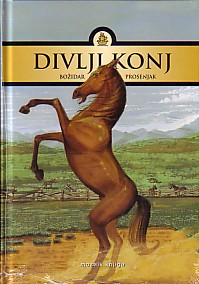 „Glumac očarava jer je čudesno uspio istovremeno biti na pozornici odrastao i dijete, ozbiljan, autoritativan, savjestan glumac, a ujedno dječak u avanturi odrastanja, zadivljen pred čudom života.“Pri tom su mu bili i „pomagači“ Borna Mihelčić i Nensi Radman, učenici 7. razreda koji su imali ulogu  interpretativno pročitati stihove pjesama.Predstavu je odgledalo šezdesetak učenika od 5. do 8. razreda. Užitak je bio velik i za one koji su taj roman pročitali (djelo je u lektiri za 7. razred) i za one koji će ga tek pročitati.Intervju s gospodinom Rumorom moći ćete pročitati u novom broju našeg  Malog Pehlinara koji je za vas napisala Tihana Kraljiček, mlada novinarska snaga iz 8. b razreda.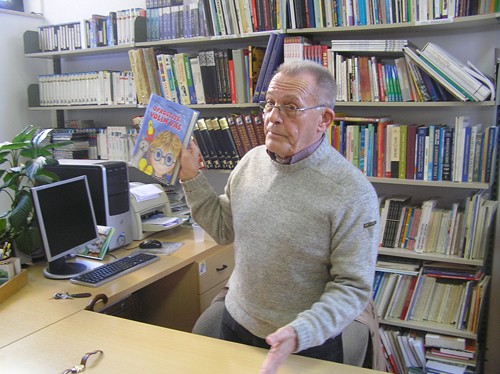 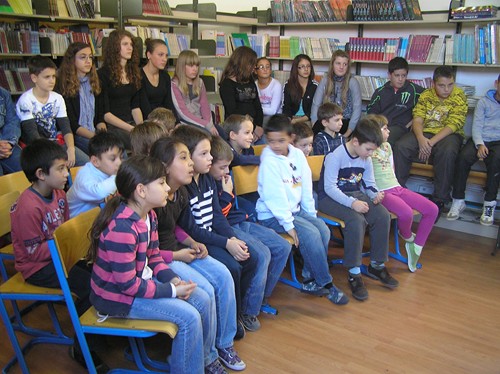 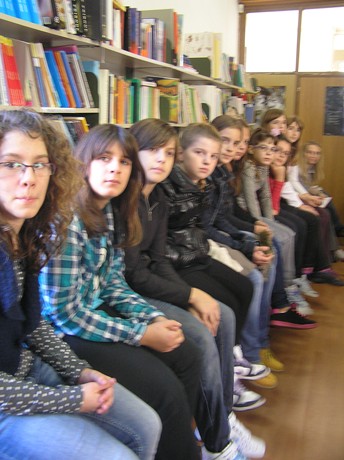 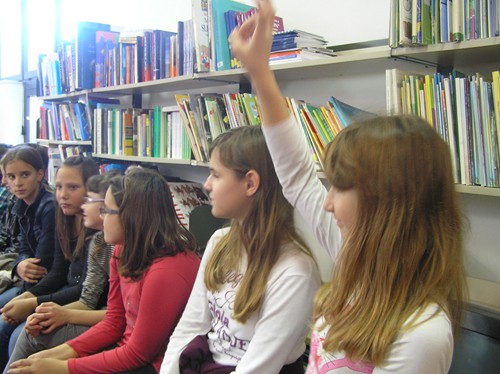 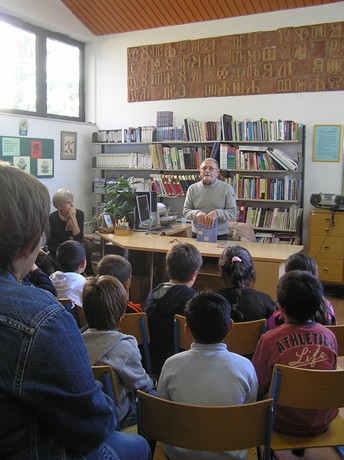 